Walne zgromadzenie 2023Walne zgromadzenie akcjonariuszy Cellnex zatwierdza nominację Marco Patuano na stanowisko dyrektora wykonawczego Patuano zastąpi na tym stanowisku Tobiasa Martineza, który kierował spółką w okresie istotnego wzrostu i rozwoju od czasu pierwszej oferty publicznej w 2015 r.Walne zgromadzenie akcjonariuszy zatwierdziło również zwiększenie składu Rady dyrektorów do 13 członków W listopadzie 2022 r. Cellnex ogłosił rozpoczęcie nowego rozdziału, skoncentrowanego na wzroście organicznym, uzyskaniu ratingu klasy inwestycyjnej od Standard & Poor's oraz wygenerowaniu dodatnich wolnych przepływów pieniężnych do 2024 r.Walne zgromadzenie akcjonariuszy zatwierdziło wyniki za rok 2022, czyli rok obrotowy, w którym odnotowano poszerzenie zasięgu geograficznego po integracji jednostek przejętych w 2021 r. i 2022 r. oraz który pokazał siłę działalności grupy, odzwierciedloną wzrostem dochodów, skorygowanego wskaźnika EBITDA oraz cyklicznych lewarowanych wolnych przepływów pieniężnych o niemal 40%. Wszystkie pozycje przedłożone do zatwierdzenia przez akcjonariuszy zostały zatwierdzone.Spółka osiągnęła swoje cele na 2022 r. wyznaczone w Głównym planie ESG na lata 2021–2025; przeprowadziła podwójną analizę istotności (istotność wpływu i istotność finansowa); a także została uznana na podstawie najważniejszych wskaźników zrównoważonego rozwoju za jedną z wiodących spółek w tym sektorze pod względem działań mających na celu walkę ze zmianami klimatu oraz promowanie równości, różnorodności i inkluzywności.Madryt, 1 czerwca 2023 r. W dniu dzisiejszym odbyło się Walne zgromadzenie akcjonariuszy spółki Cellnex Telecom, podczas którego akcjonariusze zatwierdzili skonsolidowane sprawozdanie roczne i sprawozdanie rady dyrektorów oraz informacje o charakterze niefinansowym za rok obrotowy 2022, a także nominację Marco Patuano na nowego dyrektora wykonawczego Spółki od 4 czerwca 2023. Było to ostatnie Walne zgromadzenie akcjonariuszy w trakcie którego Tobias Martinez sprawował funkcję dyrektora wykonawczego; ustępuje on ze stanowiska 3 czerwca, zamykając rozdział w historii Spółki, w którym założył ją i przeobraził w wiodącego europejskiego operatora infrastruktury telekomunikacyjnej, prowadzącego działalność w 12 krajach i posiadającego ponad 135 000 stacji bazowych.W swoim przemówieniu inauguracyjnym Prezes Rady dyrektorów Cellnex, Anne Bouverot, oznajmiła: – W imieniu całej Rady dyrektorów pragnę przywitać Marco w Cellnex. Jako doświadczony i szanowany lider, posiadający dogłębne zrozumienie dynamiki sektora telekomunikacji oraz dogłębną wiedzę na temat ekosystemu wież w Europie, będzie  najlepszą osobą do pokierowania spółką Cellnex w jej następnym rozdziale. Pragnę również podziękować Tobiasowi za jego niezrównane przywództwo od 2015 roku, w trakcie którego nadzorował prawdziwie imponujące dążenia Spółki ku obecnej pozycji lidera rynku.– Jestem zaszczycony, że wracam do projektu, który uważnie obserwowałem od czasu pierwszej oferty publicznej Cellnex w 2015 r. – powiedział Marco Patuano, komentując swoje powołanie. – Jako Spółka zobowiązujemy się osiągnąć cele przedstawione w listopadzie zeszłego roku. Mamy wyraźnie określoną strategię, której celem jest wzmocnienie bilansu i skoncentrowanie się na współpracy z naszymi klientami oraz stymulowanie wzrostu organicznego na tym nowym etapie ewolucji naszej Spółki. Pragnę serdecznie podziękować akcjonariuszom za wyrażenie zgody i niezachwiane zaufanie do naszej wizji.Marco Patuano ma ponad 25 lat doświadczenia w sektorze telekomunikacji, które obejmuje pracę w Telecom Italia (TIM) w roli dyrektora wykonawczego Grupy (2011–2016), dyrektora handlowego i dyrektora wykonawczego ds. zgodności (2009–2010) oraz dyrektora ds. finansów (2008–2009) oraz na stanowisku prezesa niewykonawczego Cellnex w latach 2018–2019. Jego kariera zawodowa obejmuje różne rynki, zarówno w Europie jak i Ameryce Łacińskiej. Był również członkiem zarządu takich spółek jak między innymi Autogrill, Atlantia i GSM Association (GSMA). W swoim przemówieniu pożegnalnym Tobias Martinez wyraził wdzięczność za „wsparcie akcjonariuszy w ciągu tych ostatnich ośmiu lat, zwłaszcza gdy outsourcing infrastruktury telekomunikacyjnej na rzecz niezależnego operatora, takiego jak Cellnex, był niesprawdzonym modelem w Europie”. Podkreślił on również „jakie osobiste znaczenie miało zaangażowanie się w tę 23-letnią podróż, początkowo poprzez spółki Tradia i Retevisión, później Abertis Telecom, a w ostatnich ośmiu latach w transformacyjne, wyjątkowo dynamicznie rozwijające się i ekscytujące przedsięwzięcie, jakim jest spółka Cellnex. Miałem przywilej cieszyć się zaufaniem i wsparciem zespołu oddanego wizji dążenia do doskonałości i służenia naszym klientom”. Nowy etap skoncentrowany na wzroście organicznym, uzyskaniu drugiej klasy inwestycyjnej oraz generowaniu dodatnich wolnych przepływów pieniężnychPo okresie ośmiu lat naznaczonym wzrostem nieorganicznym –w trakcie którego działalność Spółki rozrosła się z nieco ponad 7000 stacji bazowych tylko na terenie Hiszpanii do ponad 135 000 w 12 europejskich krajach – oraz w kontekście nowego środowiska makroekonomicznego obarczonego wysoką inflacją i rosnącymi stopami procentowymi, spółka Cellnex ogłosiła rozpoczęcie nowej fazy w listopadzie 2022 r. Będzie ona koncentrować się na wzroście organicznym oraz konsolidacji działalności w krajach, w których prowadzi działalność, w połączeniu z przesunięciem punktu ciężkości polityki alokacji kapitałowej Spółki, w ramach której priorytet zostanie nadany przepływom pieniężnym w celu redukcji zadłużenia i uzyskania od Standard & Poor's klasy inwestycyjnej do 2024 r. W swoim przemówieniu Anne Bouverot podkreśliła, że „dobre wyniki bilansowe zapewnią również, że będziemy przygotowani na przyszłe fale wzrostu w sektorze”.Poszerzenie składu Rady dyrektorów i polityka dywidendowaWalne zgromadzenie akcjonariuszy zatwierdziło poszerzenie składu Rady dyrektorów z 11 do 13 członków oraz związaną z tym nominację Óskara Fanjula i Dominique d'Hinnin na nowych niezależnych członków Rady dyrektorów Spółki. Walne zgromadzenie akcjonariuszy zatwierdziło trzech nowych członków Rady dyrektorów powołanych uzupełniająco podczas ostatniego Walnego zgromadzenia akcjonariuszy, które odbyło się w kwietniu 2022 r.: niezależnych członków Rady dyrektorów Anę Garcíę Fau, przewodniczącą Komitetu Zarządzającego ds. Audytu i Ryzyka, Maríę Teresę Ballester i członka Rady dyrektorów posiadającego znaczny pakiet akcji spółki, Jonathana Amouyala, reprezentującego TCI. Przedłużyło również kadencję Mariety del Rivero, niezależnej członkini Rady dyrektorów i przewodniczącej Komitetu ds. Nominacji, Wynagrodzeń i Zrównoważonego Rozwoju, oraz Christiana Coco, członka Rady dyrektorów posiadających znaczny pakiet akcji spółki, reprezentującego Edizione.Po poszerzeniu składu Rady dyrektorów do 13 członków najwyższy organ ładu korporacyjnego Cellnex składa się obecnie z dziewięciu niezależnych członków Rady dyrektorów, co stanowi 69% całkowitej liczby, powyżej progu ustalonego w zaleceniach dla spółek notowanych; trzech członków Rady dyrektorów posiadających znaczny pakiet akcji spółki – jednego reprezentującego TCI, jednego reprezentującego Edizione i jednego reprezentującego GIC, jako akcjonariuszy referencyjnych – oraz jednego członka wykonawczej kadry kierowniczej. Ponadto Walne zgromadzenie akcjonariuszy zatwierdziło utrzymanie obecnej polityki wynagrodzeń akcjonariuszy, zwiększając dywidendę o 10% rocznie za lata obrotowe 2023 i 2024.W odniesieniu do wynagrodzeń akcjonariuszy Prezes Rady dyrektorów Cellnex oznajmiła, że Rada dyrektorów rozważy zwiększenie dywidendy lub skup akcji własnych „po uzyskaniu przez nas klasy inwestycyjnej, nie później niż w roku 2024”. Zgodność z celami w zakresie ochrony środowiska, odpowiedzialności społecznej i ładu korporacyjnego (environmental, social and governance, ESG)W trakcie Walnego zgromadzenia akcjonariuszy Anne Bouverot nawiązała również do zobowiązania Spółki do zrównoważonego rozwoju, od którego zależy 20% zmiennych składników wynagrodzenia zespołu zarządzającego, stwierdzając, że „jesteśmy bardzo zadowoleni, ze czynniki ESG stają się integralną częścią strategii korporacyjnej oraz codziennego zarządzania wszystkich naszych jednostek biznesowych. W 2022 r. dokonaliśmy znacznych postępów w zakresie realizacji naszego Głównego planu ESG 2021–2025; pragnę szczególnie podkreślić postępy w ograniczeniu emisji związanych z naszą działalnością, zgodnie z celami dążącymi do osiągnięcia neutralności węglowej do 2035 r. i neutralności emisyjnej do 2050 r.” O spółce Cellnex TelecomWydajne wdrażanie technologii łączności nowej generacji jest kluczowym czynnikiem napędzającym innowacje technologiczne i przyspieszającym inkluzywny wzrost gospodarczy. Spółka Cellnex jest niezależnym operatorem bezprzewodowej infrastruktury telekomunikacyjnej i nadawczej, oferującym operatorom dostęp do najbardziej rozległej sieci zaawansowanej infrastruktury telekomunikacyjnej w Europie na zasadzie współdzielenia, przyczyniając się w ten sposób do znoszenia ograniczeń dla nowych operatorów i poprawy jakości usług dostępnych w najbardziej odległych zakątkach.Portfolio spółki Cellnex obejmuje około 135 000 stacji bazowych – w tym stacji, których uruchomienie jest przewidywane do roku 2030 – w Hiszpanii, Włoszech, Holandii, Francji, Szwajcarii, Wielkiej Brytanii, Irlandii, Portugalii, Austrii, Danii, Szwecji i Polsce. Struktura działalności biznesowej spółki Cellnex obejmuje cztery główne obszary: usługi związane z infrastrukturą telekomunikacyjną, sieci nadawcze sygnału audiowizualnego, sieci bezpieczeństwa i sieci służb ratowniczych oraz rozwiązania z zakresu inteligentnej infrastruktury miejskiej i zarządzania usługami (Smart Cities oraz Internet rzeczy [„Internet of Things”, IoT]).Spółka jest notowana na rynku ciągłym hiszpańskiej giełdy papierów wartościowych, została też ujęta w zawężonych indeksach IBEX 35 i EuroStoxx 100. Ujęta jest również w głównych indeksach zrównoważonego rozwoju, w tym w CDP (Carbon Disclosure Project), Sustainalytics, FTSE4Good i MSCI. Wśród akcjonariuszy referencyjnych spółki Cellnex można wymienić TCI, Edizione, GIC, JP Morgan, CPP Investments, Blackrock, CK Hutchison, CriteriaCaixa i Norges Bank.Dodatkowe informacje: www.cellnex.comDział Spraw KorporacyjnychDział Komunikacji Korporacyjnej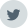 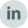 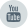 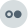 communication@cellnextelecom.comTel. +34 935 021 387Aktualności - Cellnexcommunication@cellnextelecom.comTel. +34 935 021 387Aktualności - Cellnex